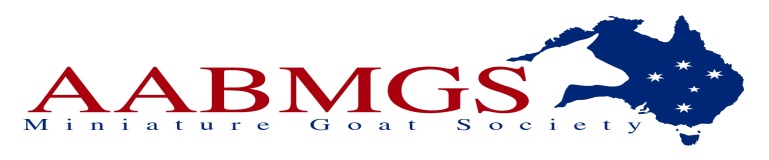 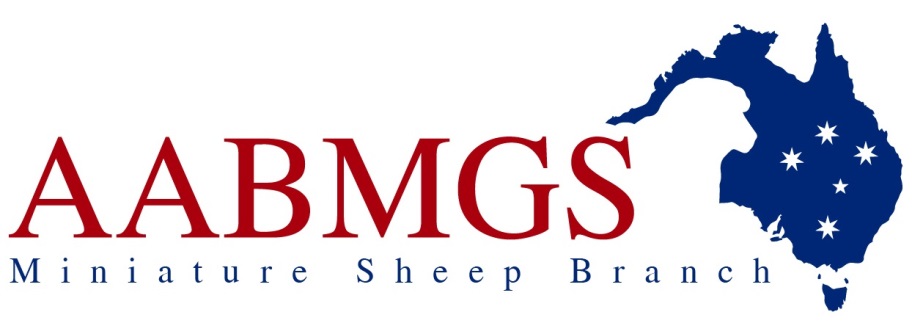 This Form is to be completed and either Posted or Emailed to the AABMGS Inc. Secretary. All Points will be checked and presented to the Committee for approval. Once a Title is awarded a confirmation email will be sent to the Applicant followed by a Letter and a Certificate of Title.Postal Address:				Email:						Therese Purton					Therese Purton1165 Brightview Road				Registrar@australianallbreedsofminiaturegoatsociety.comBrightview QLD 4311				Animal's Full Name (Including Prefix): 	____________________________________________________________________________________________Registration Number:		___________________________________				Date of Birth: 		____________________________Breed: 				___________________________________				Gen No: 		____________________________NLIS Tag Details: 		___________________________________				Tag Colour:		____________________________Progeny Points for Bucks/Rams:If more space is required print another page.I hereby certify that the particulars in this application are true and correct to the best of my knowledge and that I am the current owner of the animal named above. Name of Applicant: ___________________________________________________	 Date: 		_____/_____/______Signature: ______________________________________________________________________________________________ShowDateJudgeClass NoFirst in ClassSecond in ClassReserve ChampionChampionGrand ChampionBest In Show or Best in BreedSupremeTotalMaximum AppliesEg: Allora10/02/14John Smith322365825Sub TotalPage 1Name of AnimalShowDateJudgeClass NoFirst in ClassChampionGrand ChampionBest in Show or Best in BreedSupremeTotalMaximum AppliesGoats NameAllora10/02/14John Smith3355825Sub TotalPage 2Sub Total Page 1Grand Total